Culture Day Culture Day is coming up on Friday, April 27 from 9:00-11:20. This year, we are asking students to choose from the list below. They are encouraged to think of their own ideas for wearing clothes from that culture; they do not need to buy anything new. Please note that students do not have to dress up. If they choose not to, they can wear their PE uniform and simply observe their classmates in the cultural clothing.Country List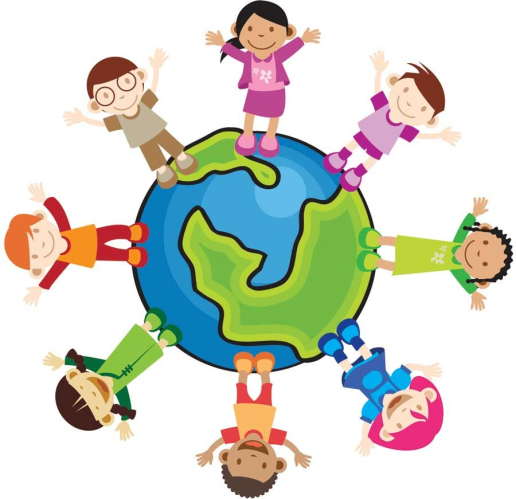 KoreaTaiwanChinaIraqUSALibyaCanadaRussiaAustraliaEgyptJapanKazakhstanCzechIrelandPhilippines